РазделРазделМы выбираем спорт ( 2 урок)Мы выбираем спорт ( 2 урок)Мы выбираем спорт ( 2 урок)Мы выбираем спорт ( 2 урок)Мы выбираем спорт ( 2 урок)ФИО педагогаФИО педагогаОрнекешова Роза ЖумакызыОрнекешова Роза ЖумакызыОрнекешова Роза ЖумакызыОрнекешова Роза ЖумакызыОрнекешова Роза ЖумакызыДатаДата28.04.202228.04.202228.04.202228.04.202228.04.2022ШколаШкола« Общеобразовательная школа №2» КГУ село Кызылтобе Мунайлинского района Мангистауской области « Общеобразовательная школа №2» КГУ село Кызылтобе Мунайлинского района Мангистауской области « Общеобразовательная школа №2» КГУ село Кызылтобе Мунайлинского района Мангистауской области « Общеобразовательная школа №2» КГУ село Кызылтобе Мунайлинского района Мангистауской области « Общеобразовательная школа №2» КГУ село Кызылтобе Мунайлинского района Мангистауской области Класс Класс 5ӘКоличество присутствующих: 12отсутствующих:Количество присутствующих: 12отсутствующих:Количество присутствующих: 12отсутствующих:Количество присутствующих: 12отсутствующих:Тема урокаТема урокаСпорт в нашей жизни.Спорт в нашей жизни.Спорт в нашей жизни.Спорт в нашей жизни.Спорт в нашей жизни.Цели обучения, которые достигаются на данном уроке (ссылка на учебную программу)Цели обучения, которые достигаются на данном уроке (ссылка на учебную программу)5.2.3.1-соблюдать орфоэпические нормы.5.2.5.1-участвовать в диалоге,правильно понимая реплики и предоставляя обратную связь.5.3.1.1-понимать общее содержание текста,определяя ключевые слова и словосочетания.5.3.6.1-анализировать содержание небольших произведений фольклора и литературы, определяя тему и основную идею.5.2.3.1-соблюдать орфоэпические нормы.5.2.5.1-участвовать в диалоге,правильно понимая реплики и предоставляя обратную связь.5.3.1.1-понимать общее содержание текста,определяя ключевые слова и словосочетания.5.3.6.1-анализировать содержание небольших произведений фольклора и литературы, определяя тему и основную идею.5.2.3.1-соблюдать орфоэпические нормы.5.2.5.1-участвовать в диалоге,правильно понимая реплики и предоставляя обратную связь.5.3.1.1-понимать общее содержание текста,определяя ключевые слова и словосочетания.5.3.6.1-анализировать содержание небольших произведений фольклора и литературы, определяя тему и основную идею.5.2.3.1-соблюдать орфоэпические нормы.5.2.5.1-участвовать в диалоге,правильно понимая реплики и предоставляя обратную связь.5.3.1.1-понимать общее содержание текста,определяя ключевые слова и словосочетания.5.3.6.1-анализировать содержание небольших произведений фольклора и литературы, определяя тему и основную идею.5.2.3.1-соблюдать орфоэпические нормы.5.2.5.1-участвовать в диалоге,правильно понимая реплики и предоставляя обратную связь.5.3.1.1-понимать общее содержание текста,определяя ключевые слова и словосочетания.5.3.6.1-анализировать содержание небольших произведений фольклора и литературы, определяя тему и основную идею.Цель урокаЦель урокаВсе учащиеся: понимают общее содержание текста,определяют ключевые слова и словосочетания, определяют тему и основную идею текста;Большинство учащихся: участвуют в диалоге, правильно понимая реплики и предоставляя обратную связь; умеют находить главные члены предложения и определение в простом предложении;Некоторые:умеют анализировать содержание текста; определяют стиль текста; составляют предложения с данными словами.Все учащиеся: понимают общее содержание текста,определяют ключевые слова и словосочетания, определяют тему и основную идею текста;Большинство учащихся: участвуют в диалоге, правильно понимая реплики и предоставляя обратную связь; умеют находить главные члены предложения и определение в простом предложении;Некоторые:умеют анализировать содержание текста; определяют стиль текста; составляют предложения с данными словами.Все учащиеся: понимают общее содержание текста,определяют ключевые слова и словосочетания, определяют тему и основную идею текста;Большинство учащихся: участвуют в диалоге, правильно понимая реплики и предоставляя обратную связь; умеют находить главные члены предложения и определение в простом предложении;Некоторые:умеют анализировать содержание текста; определяют стиль текста; составляют предложения с данными словами.Все учащиеся: понимают общее содержание текста,определяют ключевые слова и словосочетания, определяют тему и основную идею текста;Большинство учащихся: участвуют в диалоге, правильно понимая реплики и предоставляя обратную связь; умеют находить главные члены предложения и определение в простом предложении;Некоторые:умеют анализировать содержание текста; определяют стиль текста; составляют предложения с данными словами.Все учащиеся: понимают общее содержание текста,определяют ключевые слова и словосочетания, определяют тему и основную идею текста;Большинство учащихся: участвуют в диалоге, правильно понимая реплики и предоставляя обратную связь; умеют находить главные члены предложения и определение в простом предложении;Некоторые:умеют анализировать содержание текста; определяют стиль текста; составляют предложения с данными словами.Ход  урокаХод  урокаХод  урокаХод  урокаХод  урокаХод  урокаХод  урокаЭтапы урокаДеятельность учителяДеятельность учителяДеятельность учителяДеятельность обучающихсяОценивание РесурсыОрганизационный этапI. Организационный момент. 1.Эмоциональный настрой.Добрый день , ребята! Қайырлы күн, балалар! Goodafternoon! ( гуд а:фтэну:н) 2.Деление на группы (К)Стратегия«На первый, второй рассчитайся».Встать в шеренгу по росту : вначале мальчики , после них девочки .На первый -второй рассчитаться! Первые шаг вперед, в одну шеренгу становись!Деление на две группы по расчету на первый и второй (вначале мальчики по росту делятся на первый и второй по расчету; далее девочки таким же образом)Две команды: футбольная и баскетбольная3.Игра«Хорошее настроение». Похлопайте в ладоши те, у кого сегодня хорошее настроение. Посмотрите друг на друга – улыбнитесь!4. Прогнозирование урокаРебята, на какую тему подобраны все эти слова?Значит сегодня на уроке мы продолжим тему о спорте. А еще закрепим грамматическую тему"Определение"5. Целеполагание урока:Прочитайте слова на доске : конкобежный спорт, лыжные гонки, прыжки на лыжах с трамплина, горные лыжи, санный спорт, сноуборд, хоккей, фигурное катание,  Сегодня на уроке мы поговорим о зимних видах спорта, повторим темы по Синтаксису , закрепим навыки разбора простых предложений.-Ребята, давайте еще раз вспомним о том, с какой целью мы приходим в школу? Конечно за знаниями.Давайте вспомним слова великого АбаяПереведите на казахский язык.Итак ребята, наш каждый урок нацелен на то, чтобы вы стали умнее, а значит сильнее.Поэтому мы все должны усердно работать. У нас две команды .Команда футболистов и команда баскетболистов.Я так назвала команды, потому что вы любите эти виды спорта. За каждое правильно выполненое задание будете получать медали: золотую, серебряную и бронзовую.Я приготовила три вида заданий по сложности : первое на бронзу, второе на серебро и третье , самое сложное- на золото.Всем желаю успеха!II. Актуализация знаний Стратегия"Мозговой штурм"- Что такое грамматическая основа предложения?-Что туда входит? -Может ли составить предложение   без грамматической основы?- Что такое подлежащее ?-Какой главный член предложения часто выражается глаголом ? - Какой второстепенный член предложения отвечает на вопрос какой?I. Организационный момент. 1.Эмоциональный настрой.Добрый день , ребята! Қайырлы күн, балалар! Goodafternoon! ( гуд а:фтэну:н) 2.Деление на группы (К)Стратегия«На первый, второй рассчитайся».Встать в шеренгу по росту : вначале мальчики , после них девочки .На первый -второй рассчитаться! Первые шаг вперед, в одну шеренгу становись!Деление на две группы по расчету на первый и второй (вначале мальчики по росту делятся на первый и второй по расчету; далее девочки таким же образом)Две команды: футбольная и баскетбольная3.Игра«Хорошее настроение». Похлопайте в ладоши те, у кого сегодня хорошее настроение. Посмотрите друг на друга – улыбнитесь!4. Прогнозирование урокаРебята, на какую тему подобраны все эти слова?Значит сегодня на уроке мы продолжим тему о спорте. А еще закрепим грамматическую тему"Определение"5. Целеполагание урока:Прочитайте слова на доске : конкобежный спорт, лыжные гонки, прыжки на лыжах с трамплина, горные лыжи, санный спорт, сноуборд, хоккей, фигурное катание,  Сегодня на уроке мы поговорим о зимних видах спорта, повторим темы по Синтаксису , закрепим навыки разбора простых предложений.-Ребята, давайте еще раз вспомним о том, с какой целью мы приходим в школу? Конечно за знаниями.Давайте вспомним слова великого АбаяПереведите на казахский язык.Итак ребята, наш каждый урок нацелен на то, чтобы вы стали умнее, а значит сильнее.Поэтому мы все должны усердно работать. У нас две команды .Команда футболистов и команда баскетболистов.Я так назвала команды, потому что вы любите эти виды спорта. За каждое правильно выполненое задание будете получать медали: золотую, серебряную и бронзовую.Я приготовила три вида заданий по сложности : первое на бронзу, второе на серебро и третье , самое сложное- на золото.Всем желаю успеха!II. Актуализация знаний Стратегия"Мозговой штурм"- Что такое грамматическая основа предложения?-Что туда входит? -Может ли составить предложение   без грамматической основы?- Что такое подлежащее ?-Какой главный член предложения часто выражается глаголом ? - Какой второстепенный член предложения отвечает на вопрос какой?I. Организационный момент. 1.Эмоциональный настрой.Добрый день , ребята! Қайырлы күн, балалар! Goodafternoon! ( гуд а:фтэну:н) 2.Деление на группы (К)Стратегия«На первый, второй рассчитайся».Встать в шеренгу по росту : вначале мальчики , после них девочки .На первый -второй рассчитаться! Первые шаг вперед, в одну шеренгу становись!Деление на две группы по расчету на первый и второй (вначале мальчики по росту делятся на первый и второй по расчету; далее девочки таким же образом)Две команды: футбольная и баскетбольная3.Игра«Хорошее настроение». Похлопайте в ладоши те, у кого сегодня хорошее настроение. Посмотрите друг на друга – улыбнитесь!4. Прогнозирование урокаРебята, на какую тему подобраны все эти слова?Значит сегодня на уроке мы продолжим тему о спорте. А еще закрепим грамматическую тему"Определение"5. Целеполагание урока:Прочитайте слова на доске : конкобежный спорт, лыжные гонки, прыжки на лыжах с трамплина, горные лыжи, санный спорт, сноуборд, хоккей, фигурное катание,  Сегодня на уроке мы поговорим о зимних видах спорта, повторим темы по Синтаксису , закрепим навыки разбора простых предложений.-Ребята, давайте еще раз вспомним о том, с какой целью мы приходим в школу? Конечно за знаниями.Давайте вспомним слова великого АбаяПереведите на казахский язык.Итак ребята, наш каждый урок нацелен на то, чтобы вы стали умнее, а значит сильнее.Поэтому мы все должны усердно работать. У нас две команды .Команда футболистов и команда баскетболистов.Я так назвала команды, потому что вы любите эти виды спорта. За каждое правильно выполненое задание будете получать медали: золотую, серебряную и бронзовую.Я приготовила три вида заданий по сложности : первое на бронзу, второе на серебро и третье , самое сложное- на золото.Всем желаю успеха!II. Актуализация знаний Стратегия"Мозговой штурм"- Что такое грамматическая основа предложения?-Что туда входит? -Может ли составить предложение   без грамматической основы?- Что такое подлежащее ?-Какой главный член предложения часто выражается глаголом ? - Какой второстепенный член предложения отвечает на вопрос какой?Мальчики строятся по росту, рассчитываются на первый и второй, по счету делятся на две группы. Девочки делают то же самоеНастраиваются на положительный настрой урокаДети хором читают слова Абая о значении знаний в жизни человека:Лишь знаньем жив человек,Лишь знаньем движется век,Лишь знанье-светоч сердец.                  Тек біліммен  адам өмір сүре алады, тек білім ғана қоғамды дамытады , тек білім жүректі  нұрландырадыОценивание стикерами-медалями:2 прав.ответа- бронза3-4-серебро5-6 золотоhttps://wordwall.net/resource/31167286Изучение нового материалаIII. Изучение нового материала(И) Упр. 493(зад.1 уровня)1.Прочитайте выразительно стихотворение Валентины Донниковой. К какому стилю относится тот текст? Найдите правильные ответы ( 4 балла) бронзовая медаль№1Выбери правильный вариант ключевых слов: 1б.А)Снег, надень, щипнетВ)Пушистый снег, конькиС)Каток, смотри, быстрее птицыД)Каток, коньки, мороз№2 А каком виде спорта идет речь в стихотворении  1б.А)  хоккейВ) фигурное катаниеС) лыжные гонкиД) санный спорт№3 В каком предложении содержится отношение автора к герою: 1б.А)Пушистый снег искрится.В)Мороз сердитый отстаетС) Блестят коньки, блестит катокД)Надень коньки свои, дружок.№4 Выбери верное утверждение , содержащее основную мысль текста: 2 б.А) Автор обращаетс к людям в целях пропаганды конькобежного спортаВ) Автор пишет о пользе зимних видов спорта для организмаС) Автор призыает читателя заниматься спортом несмотря на мороз.Д)Автор убеждает читателя, что спортом должен заниматься каждыйIV. Освоение изученного материала. Работа в группах.(Г) Упр. 494 ( 3 балла) серебро Подберите к выделенным в стихотворении «На катке» существительным подходящие по смыслу имена прилагательные. Составьте с полученными словосочетаниями распространённые предложения. Какую синтаксическую роль выполняют прилагательные?Коньки, каток, снег, морозБеседа о любимом виде спорта - Ребята, а кто из вас занимается спортом серьезно? Ходит по графику на тренировки? Принимал участие в соревнованиях и имеет медали ?Можете коротко рассказать о себе?О чем вы мечтаете? Стать чемпионами? Тогда эта песня посвящается вам, будущим чемпионам.Музыкальная разминка "Песня чемпионов"( Г) Упр. 496   3 б.-золотоПрочитайте. О чём вы узнали? Придумайте свой заголовок к текстуЗадания для первой группы:1.Объясните значение прилагательного олимпийский в названии текста2.Переведите на казахский язык прилагательное международный в словосочетании международный турнир3.Выпишите 1-е и 2-е  предложения. Подчеркните главные члены предложения и определения. Определите вид предложения по цели высказывания и по интонации, по интонации, по наличию второстепенных членовЗадания для второй группы:1.Объясните значение прилагательного олимпийский в названии текста2. Переведите на казахский язык прилагательное юношеский в словосочетании  юношеские команды3.Выпишите 4-е и 5-е  предложения. Подчеркните главные члены предложения и определения. Определите вид предложения по цели высказывания, по интонации, по наличию второстепенных членов.IV.Закрепление изученного материала.Лингвистическая игра"Четвертый лишний"https://wordwall.net/resource/31167286 Упр. 497Составьте тематическую группу слов «Зимние виды спорта». Придумайте с любыми тремя существительными предложения с определениями. Обозначьте в них грамматическую основу и определения графически.Составление синквейна к слову спортсмен, чемпионСтратегия: «ВЕРНО-НЕВЕРНО»1.Предложение, которое состоит только из главных членов, называется нераспространенным предложением.( верно)2.Предложение, в котором есть хотя бы один второстепенный член , называется распространенным предложением(верно)3.Второстепенный член предложения, который обозначает качества и признаки предмета и отвечает на вопросы Какой? Чей?, называется определением.( верно)4.Определение подчеркивается одной линией.(неверно)5.Обычно определение выражается прилагательным.( верно)Задание на дом: № 495 III. Изучение нового материала(И) Упр. 493(зад.1 уровня)1.Прочитайте выразительно стихотворение Валентины Донниковой. К какому стилю относится тот текст? Найдите правильные ответы ( 4 балла) бронзовая медаль№1Выбери правильный вариант ключевых слов: 1б.А)Снег, надень, щипнетВ)Пушистый снег, конькиС)Каток, смотри, быстрее птицыД)Каток, коньки, мороз№2 А каком виде спорта идет речь в стихотворении  1б.А)  хоккейВ) фигурное катаниеС) лыжные гонкиД) санный спорт№3 В каком предложении содержится отношение автора к герою: 1б.А)Пушистый снег искрится.В)Мороз сердитый отстаетС) Блестят коньки, блестит катокД)Надень коньки свои, дружок.№4 Выбери верное утверждение , содержащее основную мысль текста: 2 б.А) Автор обращаетс к людям в целях пропаганды конькобежного спортаВ) Автор пишет о пользе зимних видов спорта для организмаС) Автор призыает читателя заниматься спортом несмотря на мороз.Д)Автор убеждает читателя, что спортом должен заниматься каждыйIV. Освоение изученного материала. Работа в группах.(Г) Упр. 494 ( 3 балла) серебро Подберите к выделенным в стихотворении «На катке» существительным подходящие по смыслу имена прилагательные. Составьте с полученными словосочетаниями распространённые предложения. Какую синтаксическую роль выполняют прилагательные?Коньки, каток, снег, морозБеседа о любимом виде спорта - Ребята, а кто из вас занимается спортом серьезно? Ходит по графику на тренировки? Принимал участие в соревнованиях и имеет медали ?Можете коротко рассказать о себе?О чем вы мечтаете? Стать чемпионами? Тогда эта песня посвящается вам, будущим чемпионам.Музыкальная разминка "Песня чемпионов"( Г) Упр. 496   3 б.-золотоПрочитайте. О чём вы узнали? Придумайте свой заголовок к текстуЗадания для первой группы:1.Объясните значение прилагательного олимпийский в названии текста2.Переведите на казахский язык прилагательное международный в словосочетании международный турнир3.Выпишите 1-е и 2-е  предложения. Подчеркните главные члены предложения и определения. Определите вид предложения по цели высказывания и по интонации, по интонации, по наличию второстепенных членовЗадания для второй группы:1.Объясните значение прилагательного олимпийский в названии текста2. Переведите на казахский язык прилагательное юношеский в словосочетании  юношеские команды3.Выпишите 4-е и 5-е  предложения. Подчеркните главные члены предложения и определения. Определите вид предложения по цели высказывания, по интонации, по наличию второстепенных членов.IV.Закрепление изученного материала.Лингвистическая игра"Четвертый лишний"https://wordwall.net/resource/31167286 Упр. 497Составьте тематическую группу слов «Зимние виды спорта». Придумайте с любыми тремя существительными предложения с определениями. Обозначьте в них грамматическую основу и определения графически.Составление синквейна к слову спортсмен, чемпионСтратегия: «ВЕРНО-НЕВЕРНО»1.Предложение, которое состоит только из главных членов, называется нераспространенным предложением.( верно)2.Предложение, в котором есть хотя бы один второстепенный член , называется распространенным предложением(верно)3.Второстепенный член предложения, который обозначает качества и признаки предмета и отвечает на вопросы Какой? Чей?, называется определением.( верно)4.Определение подчеркивается одной линией.(неверно)5.Обычно определение выражается прилагательным.( верно)Задание на дом: № 495 III. Изучение нового материала(И) Упр. 493(зад.1 уровня)1.Прочитайте выразительно стихотворение Валентины Донниковой. К какому стилю относится тот текст? Найдите правильные ответы ( 4 балла) бронзовая медаль№1Выбери правильный вариант ключевых слов: 1б.А)Снег, надень, щипнетВ)Пушистый снег, конькиС)Каток, смотри, быстрее птицыД)Каток, коньки, мороз№2 А каком виде спорта идет речь в стихотворении  1б.А)  хоккейВ) фигурное катаниеС) лыжные гонкиД) санный спорт№3 В каком предложении содержится отношение автора к герою: 1б.А)Пушистый снег искрится.В)Мороз сердитый отстаетС) Блестят коньки, блестит катокД)Надень коньки свои, дружок.№4 Выбери верное утверждение , содержащее основную мысль текста: 2 б.А) Автор обращаетс к людям в целях пропаганды конькобежного спортаВ) Автор пишет о пользе зимних видов спорта для организмаС) Автор призыает читателя заниматься спортом несмотря на мороз.Д)Автор убеждает читателя, что спортом должен заниматься каждыйIV. Освоение изученного материала. Работа в группах.(Г) Упр. 494 ( 3 балла) серебро Подберите к выделенным в стихотворении «На катке» существительным подходящие по смыслу имена прилагательные. Составьте с полученными словосочетаниями распространённые предложения. Какую синтаксическую роль выполняют прилагательные?Коньки, каток, снег, морозБеседа о любимом виде спорта - Ребята, а кто из вас занимается спортом серьезно? Ходит по графику на тренировки? Принимал участие в соревнованиях и имеет медали ?Можете коротко рассказать о себе?О чем вы мечтаете? Стать чемпионами? Тогда эта песня посвящается вам, будущим чемпионам.Музыкальная разминка "Песня чемпионов"( Г) Упр. 496   3 б.-золотоПрочитайте. О чём вы узнали? Придумайте свой заголовок к текстуЗадания для первой группы:1.Объясните значение прилагательного олимпийский в названии текста2.Переведите на казахский язык прилагательное международный в словосочетании международный турнир3.Выпишите 1-е и 2-е  предложения. Подчеркните главные члены предложения и определения. Определите вид предложения по цели высказывания и по интонации, по интонации, по наличию второстепенных членовЗадания для второй группы:1.Объясните значение прилагательного олимпийский в названии текста2. Переведите на казахский язык прилагательное юношеский в словосочетании  юношеские команды3.Выпишите 4-е и 5-е  предложения. Подчеркните главные члены предложения и определения. Определите вид предложения по цели высказывания, по интонации, по наличию второстепенных членов.IV.Закрепление изученного материала.Лингвистическая игра"Четвертый лишний"https://wordwall.net/resource/31167286 Упр. 497Составьте тематическую группу слов «Зимние виды спорта». Придумайте с любыми тремя существительными предложения с определениями. Обозначьте в них грамматическую основу и определения графически.Составление синквейна к слову спортсмен, чемпионСтратегия: «ВЕРНО-НЕВЕРНО»1.Предложение, которое состоит только из главных членов, называется нераспространенным предложением.( верно)2.Предложение, в котором есть хотя бы один второстепенный член , называется распространенным предложением(верно)3.Второстепенный член предложения, который обозначает качества и признаки предмета и отвечает на вопросы Какой? Чей?, называется определением.( верно)4.Определение подчеркивается одной линией.(неверно)5.Обычно определение выражается прилагательным.( верно)Задание на дом: № 495 Дескрипторы:1.Находит ключевые слова2.Определяет тему текста3.Определяет отношение автора к герою4.Определяет основную мысль текстаОтветы:тема"Фигурное катание" Идея:"Не бойся кататься, ничего страшного не произойдет"Новые коньки, ледяной каток, белый снег, сердитый мороз. Мы пришли на ледяной каток. Выпал белый снег. Мои новые коньки блестят. Сердитый мороз нас не пугает.Ребята рассказывают о том, в каких спортивных секциях они занимаются.Показывают свои медали и грамоты классуДескрипторы:1.Составляет словосочетание2.Составляет предложение.3.Находит определениеДескрипторы:1. Переводит слово на казахский, объясняет значение слова, 2.Находит главные члены предложения и определение3.Определяет вид предложенияСловесная оценка учителя.  Стратегия «СтикерПесня чемпионовИзучение нового материалаДескрипторы:1.Находит ключевые слова2.Определяет тему текста3.Определяет отношение автора к герою4.Определяет основную мысль текстаОтветы:тема"Фигурное катание" Идея:"Не бойся кататься, ничего страшного не произойдет"Новые коньки, ледяной каток, белый снег, сердитый мороз. Мы пришли на ледяной каток. Выпал белый снег. Мои новые коньки блестят. Сердитый мороз нас не пугает.Ребята рассказывают о том, в каких спортивных секциях они занимаются.Показывают свои медали и грамоты классуДескрипторы:1.Составляет словосочетание2.Составляет предложение.3.Находит определениеДескрипторы:1. Переводит слово на казахский, объясняет значение слова, 2.Находит главные члены предложения и определение3.Определяет вид предложенияСловесная оценка учителя.  Стратегия «СтикерПесня чемпионовРефлексияБеседа «Рефлексивный ринг»Сегодня я узнал…     Я научился… У меня получилось…Было трудно…Я смог …                     Я понял, что…       Я теперь могу…Беседа «Рефлексивный ринг»Сегодня я узнал…     Я научился… У меня получилось…Было трудно…Я смог …                     Я понял, что…       Я теперь могу…Беседа «Рефлексивный ринг»Сегодня я узнал…     Я научился… У меня получилось…Было трудно…Я смог …                     Я понял, что…       Я теперь могу…Учащиеся подытоживают свои знания по изучаемой теме.  Рефлексивный лист и стикерыПодведение итогов урока (5 мин)РефлексияСтратегия «Лестница успеха»Дает инструкцию: 1.В на столах  стикер.2. На доске рефлексивный лист «Лестница успеха»  приклейте ваш стикер на понимание темы:на верхней- поняли все,  смогу применить;умею.на средней- не совсем поняли;есть вопросы. на нижней-  не понял.Ученики показывают умение обосновывать свое пониманиеЗаписывают д.з. в дневникиСамооценивание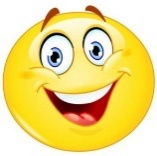 